The Capacity Building Collaborative is conducting an evaluation of the Florida Prototype Project (FLPP). Please provide feedback about your experiences across all aspects of the project. This feedback will be used to inform Collaborative services. All information you provide is voluntary and anonymous. The survey should take about 10 minutes to complete. If you have any questions, please contact Sherri Levesque, Capacity Building Center for States Knowledge Management Lead at Sherri.Levesque@icf.com.Which of the following best describes your agency role? (Select One) DCF Executive Leadership DCF Child Welfare/OperationsDCF Quality Office DCF Frontline SupervisorDCF Child Protective Investigator (CPI) (Case-Carrying Frontline Caseworker)Parent/GuardianYouth Legal/Court CBC Lead Agency Frontline SupervisorCBC Lead Agency Case-Carrying Frontline CaseworkerCBC Lead Agency Other Staff or AdministratorManaging EntitiesFederal PartnerTA ProviderOther (Please Specify)Please indicate your participation in any of the following planning teams for the project? (Select all that apply)Core TeamData SquadI did not participate in either of these planning teamsPlease rate your agreement with the following statements.Did you have concerns about representation in this project and if so, what suggestions do you have for ensuring the “right people” are involved in future activities?__________________________________________________________Please rate your agreement with the following statementsWhat suggestions do you have to ensure that participants are fully prepared for project activities?__________________________________________________________Please rate your agreement with the following statementsWhat suggestions can you provide to ensure virtual meetings are effective?__________________________________________________________Please rate your agreement with the following statementsWhat suggestions can you offer to ensure that participants are fully engaged with project activities and meaningfully engaged with one another?__________________________________________________________Please rate your agreement with the following statementsWhat suggestions do you have that would help participants use data?  __________________________________________________________Please indicate how motivated you are to use these processes for future system improvement efforts in your agency What would motivate you to use some of the processes used during the project such as using data to describe problems and analyze root causes, creating a theory of change and selecting relevant strategies in future system improvement efforts in your agency? __________________________________________________________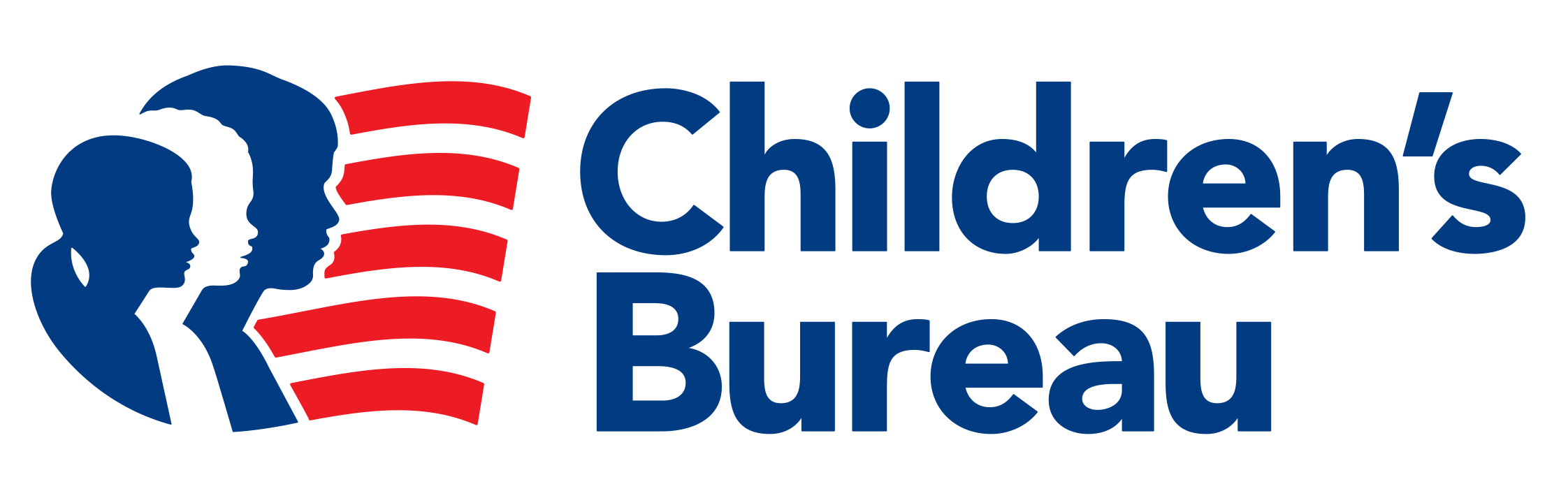 Strongly DisagreeDisagreeSomewhat DisagreeSomewhat AgreeAgreeStrongly AgreeOverall, the right people (roles and responsibilities represented) were involved in project activities. (Likerscale)Representation of key stakeholders from the child welfare agencies (Florida DCF or CBC lead agencies) was sufficient for the project activities and goals of the project. Representation of key stakeholders from the child welfare partners (e.g., legal/court, family/youth) was sufficient for the project activities and goals of the project.  Strongly DisagreeDisagreeSomewhat DisagreeSomewhat AgreeAgreeStrongly AgreeI understood my role and what was expected of me for the project activities. I was able to successfully participate in the project activities. The first two large group meetings on September 9th and 15th helped me to understand my role and expectations for my participation in the project. The first two large group meetings on September 9th and 15th) provided enough information so that I could fully participate in other project activities (e.g., root cause analysis).  Strongly DisagreeDisagreeSomewhat DisagreeSomewhat AgreeAgreeStrongly AgreeMeetings were structured and facilitated in a way that promoted engagement and collaboration among stakeholders in the virtual environment.Meetings were structured and facilitated in a way that promoted co-development of project deliverables (e.g., vision statement, theory of change, selection of interventions). Strongly DisagreeDisagreeSomewhat DisagreeSomewhat AgreeAgreeStrongly AgreeI had an opportunity to make meaningful contributions during project activities. I felt like I had a voice in the development of project deliverables (e.g., vision statement, theory of change, selection of interventions). Conversations during the project activities were constructive.Strongly DisagreeDisagreeSomewhat DisagreeSomewhat AgreeAgreeStrongly AgreeI feel like the activities related to using data were useful.Strongly UnmotivatedUnmotivatedSomewhat UnmotivatedSomewhat MotivatedMotivatedStrongly MotivatedUsing data to describe problems and analyze root causesCreating a theory of changeSelecting relevant strategies